2070 Traffic Controller Compliance Matrix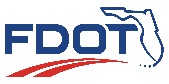 FDOT Traffic Engineering Research Laboratory (TERL) 2070 Traffic Controller Compliance MatrixBy signing this form, the applicant declares that he/she has read and understands the provisions of Sections 671 and 995 of the FDOT Standard Specifications for Road and Bridge Construction and all implemented modifications. The requirements listed on this matrix are derived from Sections 671 and 995, and are the basis for determining a product’s compliance and its acceptability for use on Florida’s roads.Date:Applicant’s Name (print):Manufacturer:Item, Model No.:Signature:ID NoSectionRequirementItem Comply? (Yes/No/NA)Comments
(Applicant must provide information as indicated)TERL Evaluation Method1995-1.1All equipment is permanently marked with manufacturer name or trademark, part number, and date of manufacture or serial number.Applicant may provide comments in this field.Physical Inspection2995-10Controller provides functionality meeting or exceeding operational characteristics, including NTCIP support, as described in NEMA Standards Publication TS 2-2021.Indicate which sections of the NEMA Standards Publication TS 2-2021 are met.Document Review and Functional Inspection2995-10Controller provides functionality meeting or exceeding operational characteristics, including NTCIP support, as described in NEMA Standards Publication TS 2-2021.Indicate location of requested information in submittal.Document Review and Functional Inspection3Model 2070 Traffic Controller meets the CALTRANS TEES 2020Indicate which sections of the CALTRANS TEES 2020 Standard are met.Document Review and Physical Inspection3Model 2070 Traffic Controller meets the CALTRANS TEES 2020Indicate location of requested information in submittal.Document Review and Physical Inspection4Controller meets AASHTO/ITE/NEMA ATC 5201, v06.25.Provide product literature, specifications, user manual, or similar information that shows the product meets this requirement.Document Review and Physical Inspection4Controller meets AASHTO/ITE/NEMA ATC 5201, v06.25.Indicate location of requested information in submittal.Document Review and Physical Inspection5The controller captures all mandatory event-based data elements listed in supplemental requirement SR-671-2, Supplemental Traffic Controller High Resolution Data Logging Requirements.Provide product literature, specifications, user manual, or similar information that shows the product meets this requirement.Document Review andFunctional Inspection5The controller captures all mandatory event-based data elements listed in supplemental requirement SR-671-2, Supplemental Traffic Controller High Resolution Data Logging Requirements.Indicate location of requested information in submittal.Document Review andFunctional Inspection6The controller provides and makes Management Information Bases (MIBs) available for Traffic Signal Controller Broadcast Messages (TSCBM) to local agencies and FDOT that are compatible with Society of Automotive Engineer (SAE) J2735.Provide product literature, specifications, user manual, or similar information that shows the product meets this requirement.Document Review andFunctional Inspection6The controller provides and makes Management Information Bases (MIBs) available for Traffic Signal Controller Broadcast Messages (TSCBM) to local agencies and FDOT that are compatible with Society of Automotive Engineer (SAE) J2735.Indicate location of requested information in submittal.Document Review andFunctional Inspection7The controller supports programming of destination Internet Protocol (IP) addresses via controller front panel for interface with Roadside Units (RSU) and other devices or systems.Provide product literature, specifications, user manual, or similar information that shows the product meets this requirement.Document Review andFunctional Inspection7The controller supports programming of destination Internet Protocol (IP) addresses via controller front panel for interface with Roadside Units (RSU) and other devices or systems.Indicate location of requested information in submittal.Document Review andFunctional Inspection8671-2Optional: controller can deactivate the dimming circuit of LED street lighting during pedestrian activations. Pedestrian detector diagnostics must be activated when this feature is used.Provide product literature, specifications, user manual, or similar information that shows the product meets this requirement. Support of this feature will be documented on the APL website.Document Review andFunctional Inspection8671-2Optional: controller can deactivate the dimming circuit of LED street lighting during pedestrian activations. Pedestrian detector diagnostics must be activated when this feature is used.Indicate location of requested information in submittal.Document Review andFunctional InspectionThe following compliance matrix criteria are derived from the requirements for MODEL 2070 controllers contained in the CALTRANS TEES 2020 Standard.The following compliance matrix criteria are derived from the requirements for MODEL 2070 controllers contained in the CALTRANS TEES 2020 Standard.The following compliance matrix criteria are derived from the requirements for MODEL 2070 controllers contained in the CALTRANS TEES 2020 Standard.The following compliance matrix criteria are derived from the requirements for MODEL 2070 controllers contained in the CALTRANS TEES 2020 Standard.The following compliance matrix criteria are derived from the requirements for MODEL 2070 controllers contained in the CALTRANS TEES 2020 Standard.The following compliance matrix criteria are derived from the requirements for MODEL 2070 controllers contained in the CALTRANS TEES 2020 Standard.9TEES 2020 Chapter 1,Section 2The controller meets the requirements of the CALTRANS TEES 2020 Standard, Chapter 1, Section 2, GENERAL.Provide product literature, specifications, user manual, or similar information that shows the product meets this requirement.Document Review and Physical Inspection9TEES 2020 Chapter 1,Section 2The controller meets the requirements of the CALTRANS TEES 2020 Standard, Chapter 1, Section 2, GENERAL.Indicate location of requested information in submittal.Document Review and Physical Inspection10TEES 2020Chapter 1,Section 3The controller meets the requirements of the CALTRANS TEES 2020 Standard, Chapter 1, Section 3, COMPONENTS.Provide product literature, specifications, user manual, or similar information that shows the product meets this requirement.Document Review and Physical Inspection10TEES 2020Chapter 1,Section 3The controller meets the requirements of the CALTRANS TEES 2020 Standard, Chapter 1, Section 3, COMPONENTS.Indicate location of requested information in submittal.Document Review and Physical Inspection11TEES 2020 Chapter 1,Section 4The controller meets the requirements of the CALTRANS TEES 2020 Standard, Chapter 1, Section 4, MECHANICAL.Provide product literature, specifications, user manual, or similar information that shows the product meets this requirement.Document Review and Physical Inspection11TEES 2020 Chapter 1,Section 4The controller meets the requirements of the CALTRANS TEES 2020 Standard, Chapter 1, Section 4, MECHANICAL.Indicate location of requested information in submittal.Document Review and Physical Inspection12TEES 2020 Chapter 1,Section 5The controller meets the requirements of the CALTRANS TEES 2020 Standard, Chapter 1, Section 5, ENGINEERING.Provide product literature, specifications, user manual, or similar information that shows the product meets this requirement.Document Review12TEES 2020 Chapter 1,Section 5The controller meets the requirements of the CALTRANS TEES 2020 Standard, Chapter 1, Section 5, ENGINEERING.Indicate location of requested information in submittal.Document Review13TEES 2020 Chapter 1,Section 6The controller meets the requirements of the CALTRANS TEES 2020 Standard, Chapter 1, Section 6, PRINTED CIRCUIT BOARDS.Provide product literature, specifications, user manual, or similar information that shows the product meets this requirement.Document Review13TEES 2020 Chapter 1,Section 6The controller meets the requirements of the CALTRANS TEES 2020 Standard, Chapter 1, Section 6, PRINTED CIRCUIT BOARDS.Indicate location of requested information in submittal.Document Review14TEES 2020 Chapter 1,Section 7The controller meets the requirements of the CALTRANS TEES 2020 Standard, Chapter 1, Section 7, QUALITY CONTROL.Provide product literature, specifications, user manual, or similar information that shows the product meets this requirement.Document Review14TEES 2020 Chapter 1,Section 7The controller meets the requirements of the CALTRANS TEES 2020 Standard, Chapter 1, Section 7, QUALITY CONTROL.Indicate location of requested information in submittal.Document Review15TEES 2020 Chapter 1,Section 8The controller meets the requirements of the CALTRANS TEES 2020 Standard, Chapter 1, Section 8, ELECTRICAL, ENVIRONMENTAL AND TESTING REQUIREMENTS.Provide a third party test report that demonstrates compliance with this requirement.  The test report must be less than 5 years old and meet the requirements of FDOT Product Certification Handbook, section 7.2.Document Review15TEES 2020 Chapter 1,Section 8The controller meets the requirements of the CALTRANS TEES 2020 Standard, Chapter 1, Section 8, ELECTRICAL, ENVIRONMENTAL AND TESTING REQUIREMENTS.Indicate location of requested information in submittal.Document Review16TEES 2020 Chapter 1,Section 9The controller meets the requirements of the CALTRANS TEES 2020 Standard, Chapter 1, Section 9, CONNECTOR DETAILS.Provide product literature, specifications, user manual, or similar information that shows the product meets this requirement.Document Review and Physical Inspection16TEES 2020 Chapter 1,Section 9The controller meets the requirements of the CALTRANS TEES 2020 Standard, Chapter 1, Section 9, CONNECTOR DETAILS.Indicate location of requested information in submittal.Document Review and Physical Inspection17TEES 2020 Chapter 9,Section 1The controller meets the requirements of the CALTRANS TEES 2020 Standard, Chapter 9, Section 1, GENERAL.Provide product literature, specifications, user manual, or similar information that shows the product meets this requirement.Document Review17TEES 2020 Chapter 9,Section 1The controller meets the requirements of the CALTRANS TEES 2020 Standard, Chapter 9, Section 1, GENERAL.Indicate location of requested information in submittal.Document Review18TEES 2020 Chapter 9,Section 2The controller meets the requirements of the CALTRANS TEES 2020 Standard, Chapter 9, Section 2, MODEL 2070-1 CPU MODULE.Provide product literature, specifications, user manual, or similar information that shows the product meets this requirement.Document Review, Physical Inspection, and Functional Inspection18TEES 2020 Chapter 9,Section 2The controller meets the requirements of the CALTRANS TEES 2020 Standard, Chapter 9, Section 2, MODEL 2070-1 CPU MODULE.Indicate location of requested information in submittal.Document Review, Physical Inspection, and Functional Inspection19TEES 2020 Chapter 9,Section 3The controller meets the requirements of the CALTRANS TEES 2020 Standard, Chapter 9, Section 3, MODEL 2070-2 FIELD I/O MODULE (FI/O).Provide product literature, specifications, user manual, or similar information that shows the product meets this requirement.Document Review, Physical Inspection, and Functional Inspection19TEES 2020 Chapter 9,Section 3The controller meets the requirements of the CALTRANS TEES 2020 Standard, Chapter 9, Section 3, MODEL 2070-2 FIELD I/O MODULE (FI/O).Indicate location of requested information in submittal.Document Review, Physical Inspection, and Functional Inspection20TEES 2020 Chapter 9,Section 4The controller meets the requirements of the CALTRANS TEES 2020 Standard, Chapter 9, Section 4, MODEL 2070-3 FRONT PANEL ASSEMBLY (FPA).Provide product literature, specifications, user manual, or similar information that shows the product meets this requirement.Document Review, Physical Inspection, and Functional Inspection20TEES 2020 Chapter 9,Section 4The controller meets the requirements of the CALTRANS TEES 2020 Standard, Chapter 9, Section 4, MODEL 2070-3 FRONT PANEL ASSEMBLY (FPA).Indicate location of requested information in submittal.Document Review, Physical Inspection, and Functional Inspection21TEES 2020 Chapter 9,Section 5The controller meets the requirements of the CALTRANS TEES 2020 Standard, Chapter 9, Section 5, MODEL 2070-4 POWER SUPPLY MODULE.Provide product literature, specifications, user manual, or similar information that shows the product meets this requirement.Document Review and Physical Inspection21TEES 2020 Chapter 9,Section 5The controller meets the requirements of the CALTRANS TEES 2020 Standard, Chapter 9, Section 5, MODEL 2070-4 POWER SUPPLY MODULE.Indicate location of requested information in submittal.Document Review and Physical Inspection22TEES 2020 Chapter 9,Section 6The controller meets the requirements of the CALTRANS TEES 2020 Standard, Chapter 9, Section 6, UNIT CHASSIS Provide product literature, specifications, user manual, or similar information that shows the product meets this requirement.Document Review and Physical Inspection22TEES 2020 Chapter 9,Section 6The controller meets the requirements of the CALTRANS TEES 2020 Standard, Chapter 9, Section 6, UNIT CHASSIS Indicate location of requested information in submittal.Document Review and Physical Inspection23TEES 2020 Chapter 9,Section 7The controller meets the requirements of the CALTRANS TEES 2020 Standard, Chapter 9, Section 7, MODEL 2070LX + UNIT CHASSIS.Provide product literature, specifications, user manual, or similar information that shows the product meets this requirement.Document Review and Physical Inspection23TEES 2020 Chapter 9,Section 7The controller meets the requirements of the CALTRANS TEES 2020 Standard, Chapter 9, Section 7, MODEL 2070LX + UNIT CHASSIS.Indicate location of requested information in submittal.Document Review and Physical Inspection24TEES 2020 Chapter 9,Section 8The controller meets the requirements of the CALTRANS TEES 2020 Standard, Chapter 9, Section 8, MODEL 2070 UNIT DETAILS.Provide product literature, specifications, user manual, or similar information that shows the product meets this requirement.Document Review and Physical Inspection24TEES 2020 Chapter 9,Section 8The controller meets the requirements of the CALTRANS TEES 2020 Standard, Chapter 9, Section 8, MODEL 2070 UNIT DETAILS.Indicate location of requested information in submittal.Document Review and Physical Inspection25TEES 2020 Chapter 10,Section 1The controller meets the requirements of the CALTRANS TEES 2020 Standard, Chapter 10, Section 1, MODEL 2070-6 A&B, AE&BE ASYNC/MODEM SERIAL COMMUNICATIONS MODULES.Provide product literature, specifications, user manual, or similar information that shows the product meets this requirement.Document Review and Physical Inspection25TEES 2020 Chapter 10,Section 1The controller meets the requirements of the CALTRANS TEES 2020 Standard, Chapter 10, Section 1, MODEL 2070-6 A&B, AE&BE ASYNC/MODEM SERIAL COMMUNICATIONS MODULES.Indicate location of requested information in submittal.Document Review and Physical Inspection26TEES 2020 Chapter 10,Section 2The controller meets the requirements of the CALTRANS TEES 2020 Standard, Chapter 10, Section 2, MODEL 2070-7A & 7B ASYNC/SYNC SERIAL COMM MODULES.Provide product literature, specifications, user manual, or similar information that shows the product meets this requirement.Document Review and Physical Inspection26TEES 2020 Chapter 10,Section 2The controller meets the requirements of the CALTRANS TEES 2020 Standard, Chapter 10, Section 2, MODEL 2070-7A & 7B ASYNC/SYNC SERIAL COMM MODULES.Indicate location of requested information in submittal.Document Review and Physical Inspection27TEES 2020Chapter 10,Section 3The controller meets the requirements of the CALTRANS TEES 2020 Standard, Chapter 10, Section 3, MODEL 2070-6D FIBER OPTIC MODULE.Provide product literature, specifications, user manual, or similar information that shows the product meets this requirement.Document Review and Physical Inspection27TEES 2020Chapter 10,Section 3The controller meets the requirements of the CALTRANS TEES 2020 Standard, Chapter 10, Section 3, MODEL 2070-6D FIBER OPTIC MODULE.Indicate location of requested information in submittal.Document Review and Physical Inspection28TEES 2020 Chapter 10,Section 4The controller meets the requirements of the CALTRANS TEES 2020 Standard, Chapter 10, Section 4, MODEL 2070-FX NETWORK COMMUNICATIONS MODULE.Provide product literature, specifications, user manual, or similar information that shows the product meets this requirement.Document Review and Physical Inspection28TEES 2020 Chapter 10,Section 4The controller meets the requirements of the CALTRANS TEES 2020 Standard, Chapter 10, Section 4, MODEL 2070-FX NETWORK COMMUNICATIONS MODULE.Indicate location of requested information in submittal.Document Review and Physical Inspection29TEES 2020 Chapter 10,Section 5The controller meets the requirements of the CALTRANS TEES 2020 Standard, Chapter 10, Section 5, MODEL 2070-6W WIRELESS MODEM COMM MODULE.Provide product literature, specifications, user manual, or similar information that shows the product meets this requirement.Document Review and Physical Inspection29TEES 2020 Chapter 10,Section 5The controller meets the requirements of the CALTRANS TEES 2020 Standard, Chapter 10, Section 5, MODEL 2070-6W WIRELESS MODEM COMM MODULE.Indicate location of requested information in submittal.Document Review and Physical Inspection30TEES 2020 Chapter 10,Section 6The controller meets the requirements of the CALTRANS TEES 2020 Standard, Chapter 10, Section 6, MODEL 2070-9A, B & E FSK/DIAL-UP MODEM COMM MODULE.Provide product literature, specifications, user manual, or similar information that shows the product meets this requirement.Document Review and Physical Inspection30TEES 2020 Chapter 10,Section 6The controller meets the requirements of the CALTRANS TEES 2020 Standard, Chapter 10, Section 6, MODEL 2070-9A, B & E FSK/DIAL-UP MODEM COMM MODULE.Indicate location of requested information in submittal.Document Review and Physical Inspection31TEES 2020 Chapter 10,Section 7The controller meets the requirements of the CALTRANS TEES 2020 Standard, Chapter 10, Section 7, MODEL 2070-6E SERIAL 2 NETWORK COMM MODULE.Provide product literature, specifications, user manual, or similar information that shows the product meets this requirement.Document Review and Physical Inspection31TEES 2020 Chapter 10,Section 7The controller meets the requirements of the CALTRANS TEES 2020 Standard, Chapter 10, Section 7, MODEL 2070-6E SERIAL 2 NETWORK COMM MODULE.Indicate location of requested information in submittal.Document Review and Physical Inspection32TEES 2020 Chapter 10,Section 8The controller meets the requirements of the CALTRANS TEES 2020 Standard, Chapter 10, Section 8, MODEL 2070-9D DIAL-UP MODEM COMM MODULE.Provide product literature, specifications, user manual, or similar information that shows the product meets this requirement.Document Review and Physical Inspection32TEES 2020 Chapter 10,Section 8The controller meets the requirements of the CALTRANS TEES 2020 Standard, Chapter 10, Section 8, MODEL 2070-9D DIAL-UP MODEM COMM MODULE.Indicate location of requested information in submittal.Document Review and Physical Inspection33TEES 2020 Chapter 10,Section 9The controller meets the requirements of the CALTRANS TEES 2020 Standard, Chapter 10, Section 9, MODEL 2070-7G UNIVERSAL TIME BASE MODULE.Provide product literature, specifications, user manual, or similar information that shows the product meets this requirement.Document Review and Physical Inspection33TEES 2020 Chapter 10,Section 9The controller meets the requirements of the CALTRANS TEES 2020 Standard, Chapter 10, Section 9, MODEL 2070-7G UNIVERSAL TIME BASE MODULE.Indicate location of requested information in submittal.Document Review and Physical Inspection34TEES 2020 Chapter 10,Section 10The controller meets the requirements of the CALTRANS TEES 2020 Standard, Chapter 10, Section 10, MODEL 2070-EX NETWORK SWITCH MODULE.Provide product literature, specifications, user manual, or similar information that shows the product meets this requirement.Document Review and Physical Inspection34TEES 2020 Chapter 10,Section 10The controller meets the requirements of the CALTRANS TEES 2020 Standard, Chapter 10, Section 10, MODEL 2070-EX NETWORK SWITCH MODULE.Indicate location of requested information in submittal.Document Review and Physical Inspection35TEES 2020 Chapter 10,Section 11The controller meets the requirements of the CALTRANS TEES 2020 Standard, Chapter 10, Section 11, MODEL 2070-WE WIRELESS ETHERNET COMM MODULE.Provide product literature, specifications, user manual, or similar information that shows the product meets this requirement.Document Review and Physical Inspection35TEES 2020 Chapter 10,Section 11The controller meets the requirements of the CALTRANS TEES 2020 Standard, Chapter 10, Section 11, MODEL 2070-WE WIRELESS ETHERNET COMM MODULE.Indicate location of requested information in submittal.Document Review and Physical Inspection36TEES 2020 Chapter 10,Section 12The controller meets the requirements of the CALTRANS TEES 2020 Standard, Chapter 10, Section 12, MODEL 2070-J ETHERNET JACK MODULEProvide product literature, specifications, user manual, or similar information that shows the product meets this requirement.Document Review and Physical Inspection36TEES 2020 Chapter 10,Section 12The controller meets the requirements of the CALTRANS TEES 2020 Standard, Chapter 10, Section 12, MODEL 2070-J ETHERNET JACK MODULEIndicate location of requested information in submittal.Document Review and Physical Inspection37TEES 2020 Chapter 10,Section 13The controller meets the requirements of the CALTRANS TEES 2020 Standard, Chapter 10, Section 13, MODEL 2070-LAN MODULEProvide product literature, specifications, user manual, or similar information that shows the product meets this requirement.Document Review and Physical Inspection37TEES 2020 Chapter 10,Section 13The controller meets the requirements of the CALTRANS TEES 2020 Standard, Chapter 10, Section 13, MODEL 2070-LAN MODULEIndicate location of requested information in submittal.Document Review and Physical Inspection38TEES 2020 Chapter 10,Section 14The controller meets the requirements of the CALTRANS TEES 2020 Standard, Chapter 10, Section 14, MODEL 2070-CELL CELLULAR COMM MODULEProvide product literature, specifications, user manual, or similar information that shows the product meets this requirement.Document Review and Physical Inspection38TEES 2020 Chapter 10,Section 14The controller meets the requirements of the CALTRANS TEES 2020 Standard, Chapter 10, Section 14, MODEL 2070-CELL CELLULAR COMM MODULEIndicate location of requested information in submittal.Document Review and Physical Inspection39TEES 2020 Chapter 10,Section 15The controller meets the requirements of the CALTRANS TEES 2020 Standard, Chapter 10, Section 15, 2070 COMM MODULE DETAILSProvide product literature, specifications, user manual, or similar information that shows the product meets this requirement.Document Review and Physical Inspection39TEES 2020 Chapter 10,Section 15The controller meets the requirements of the CALTRANS TEES 2020 Standard, Chapter 10, Section 15, 2070 COMM MODULE DETAILSIndicate location of requested information in submittal.Document Review and Physical Inspection40TEES 2020 Chapter 11,Section 1The controller meets the requirements of the CALTRANS TEES 2020 Standard, Chapter 11, Section 1, NEMA 2070.Provide product literature, specifications, user manual, or similar information that shows the product meets this requirement.Document Review and Physical Inspection40TEES 2020 Chapter 11,Section 1The controller meets the requirements of the CALTRANS TEES 2020 Standard, Chapter 11, Section 1, NEMA 2070.Indicate location of requested information in submittal.Document Review and Physical Inspection41TEES 2020 Chapter 11,Section 2The controller meets the requirements of the CALTRANS TEES 2020 Standard, Chapter 11, Section 2, 2N FIELD IO MODULE.Provide product literature, specifications, user manual, or similar information that shows the product meets this requirement.Document Review and Physical Inspection41TEES 2020 Chapter 11,Section 2The controller meets the requirements of the CALTRANS TEES 2020 Standard, Chapter 11, Section 2, 2N FIELD IO MODULE.Indicate location of requested information in submittal.Document Review and Physical Inspection42TEES 2020 Chapter 11,Section 3The controller meets the requirements of the CALTRANS TEES 2020 Standard, Chapter 11, Section 3, 4N (A) POWER SUPPLY MODULE.Provide product literature, specifications, user manual, or similar information that shows the product meets this requirement.Document Review and Physical Inspection42TEES 2020 Chapter 11,Section 3The controller meets the requirements of the CALTRANS TEES 2020 Standard, Chapter 11, Section 3, 4N (A) POWER SUPPLY MODULE.Indicate location of requested information in submittal.Document Review and Physical Inspection43TEES 2020 Chapter 11,Section 4The controller meets the requirements of the CALTRANS TEES 2020 Standard, Chapter 11, Section 4, MODEL 2070-8 FIELD I/O MODULE.Provide product literature, specifications, user manual, or similar information that shows the product meets this requirement.Document Review and Physical Inspection43TEES 2020 Chapter 11,Section 4The controller meets the requirements of the CALTRANS TEES 2020 Standard, Chapter 11, Section 4, MODEL 2070-8 FIELD I/O MODULE.Indicate location of requested information in submittal.Document Review and Physical Inspection44TEES 2020 Chapter 11,Section 5The controller meets the requirements of the CALTRANS TEES 2020 Standard, Chapter 11, Section 5, 2070N1 DETAILS.Provide product literature, specifications, user manual, or similar information that shows the product meets this requirement.Document Review and Physical Inspection44TEES 2020 Chapter 11,Section 5The controller meets the requirements of the CALTRANS TEES 2020 Standard, Chapter 11, Section 5, 2070N1 DETAILS.Indicate location of requested information in submittal.Document Review and Physical InspectionThe following compliance matrix criteria are derived from operational characteristics described in the NEMA TS-2-2021 Standard and considered applicable to 2070 controllers by FDOT-TERL.The following compliance matrix criteria are derived from operational characteristics described in the NEMA TS-2-2021 Standard and considered applicable to 2070 controllers by FDOT-TERL.The following compliance matrix criteria are derived from operational characteristics described in the NEMA TS-2-2021 Standard and considered applicable to 2070 controllers by FDOT-TERL.The following compliance matrix criteria are derived from operational characteristics described in the NEMA TS-2-2021 Standard and considered applicable to 2070 controllers by FDOT-TERL.The following compliance matrix criteria are derived from operational characteristics described in the NEMA TS-2-2021 Standard and considered applicable to 2070 controllers by FDOT-TERL.The following compliance matrix criteria are derived from operational characteristics described in the NEMA TS-2-2021 Standard and considered applicable to 2070 controllers by FDOT-TERL.45TS2,Section 3.3.6The controller meets the requirements of NEMA Standards Publication TS2-2021 v03.08, Section 3.3.6 describing NTCIP functionality.Provide product literature, specifications, user manual, or similar information that shows the product meets this requirement.Document Review and Functional Inspection45TS2,Section 3.3.6The controller meets the requirements of NEMA Standards Publication TS2-2021 v03.08, Section 3.3.6 describing NTCIP functionality.Indicate location of requested information in submittal.Document Review and Functional Inspection46TS2,Section 3.4The controller meets the requirements of NEMA Standards Publication TS2-2021 v03.08, Section 3.4 describing Pretimed Control functionality.Provide product literature, specifications, user manual, or similar information that shows the product meets this requirement.Document Review and Functional Inspection46TS2,Section 3.4The controller meets the requirements of NEMA Standards Publication TS2-2021 v03.08, Section 3.4 describing Pretimed Control functionality.Indicate location of requested information in submittal.Document Review and Functional Inspection47TS2,Section 3.5The controller meets the requirements of NEMA Standards Publication TS2-2021 v03.08, Section 3.5 describing Actuated Control functionality.Provide product literature, specifications, user manual, or similar information that shows the product meets this requirement.Document Review and Functional Inspection47TS2,Section 3.5The controller meets the requirements of NEMA Standards Publication TS2-2021 v03.08, Section 3.5 describing Actuated Control functionality.Indicate location of requested information in submittal.Document Review and Functional Inspection48TS2,Section 3.6The controller meets the requirements of NEMA Standards Publication TS2-2021 v03.08, Section 3.6 describing Actuated Coordination functionality.Provide product literature, specifications, user manual, or similar information that shows the product meets this requirement.Document Review and Functional Inspection48TS2,Section 3.6The controller meets the requirements of NEMA Standards Publication TS2-2021 v03.08, Section 3.6 describing Actuated Coordination functionality.Indicate location of requested information in submittal.Document Review and Functional Inspection49TS2,Section 3.7The controller meets the requirements of NEMA Standards Publication TS2-2021 v03.08, Section 3.7 describing Preemption functionality.Provide product literature, specifications, user manual, or similar information that shows the product meets this requirement.Document Review and Functional Inspection49TS2,Section 3.7The controller meets the requirements of NEMA Standards Publication TS2-2021 v03.08, Section 3.7 describing Preemption functionality.Indicate location of requested information in submittal.Document Review and Functional Inspection50TS2,Section 3.8The controller meets the requirements of NEMA Standards Publication TS2-2021v03.08, Section 3.8 describing Time Base functionality.Provide product literature, specifications, user manual, or similar information that shows the product meets this requirement.Document Review and Functional Inspection50TS2,Section 3.8The controller meets the requirements of NEMA Standards Publication TS2-2021v03.08, Section 3.8 describing Time Base functionality.Indicate location of requested information in submittal.Document Review and Functional Inspection51TS2,Section 3.9The controller meets the requirements of NEMA Standards Publication TS2-2021v03.08, Section 3.9 describing Miscellaneous functionality.Provide product literature, specifications, user manual, or similar information that shows the product meets this requirement.Document Review and Functional Inspection51TS2,Section 3.9The controller meets the requirements of NEMA Standards Publication TS2-2021v03.08, Section 3.9 describing Miscellaneous functionality.Indicate location of requested information in submittal.Document Review and Functional InspectionRevDescriptionAuthored and CheckedReviewedApprovedApproval DateRev More Stringent?1.0New CM M. DeWittC. MorseJ. MorganJ. Morgan10/15/2015N/A2.0Expanded requirements for the CALTRANS TEES 2020 Standard.M. DeWittC. MorseJ. MorganJ. Morgan02/03/2021No3.0Updated to FA date of 1-30-18.W. GeitzM. DeWittJ. MorganD. Vollmer10/10/2019No4.0Update NEMA and CALTRANS standards. Moved from 671 to 995 (FA 10-24-22).W. GeitzI. Sing
P. BlaiklockM. DeWittD. Vollmer03/30/2023No5.0Updated to latest FA date of 10-6-23 for spec 995.W. GeitzP. BlaiklockD. Vollmer01/19/2024No